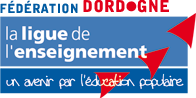 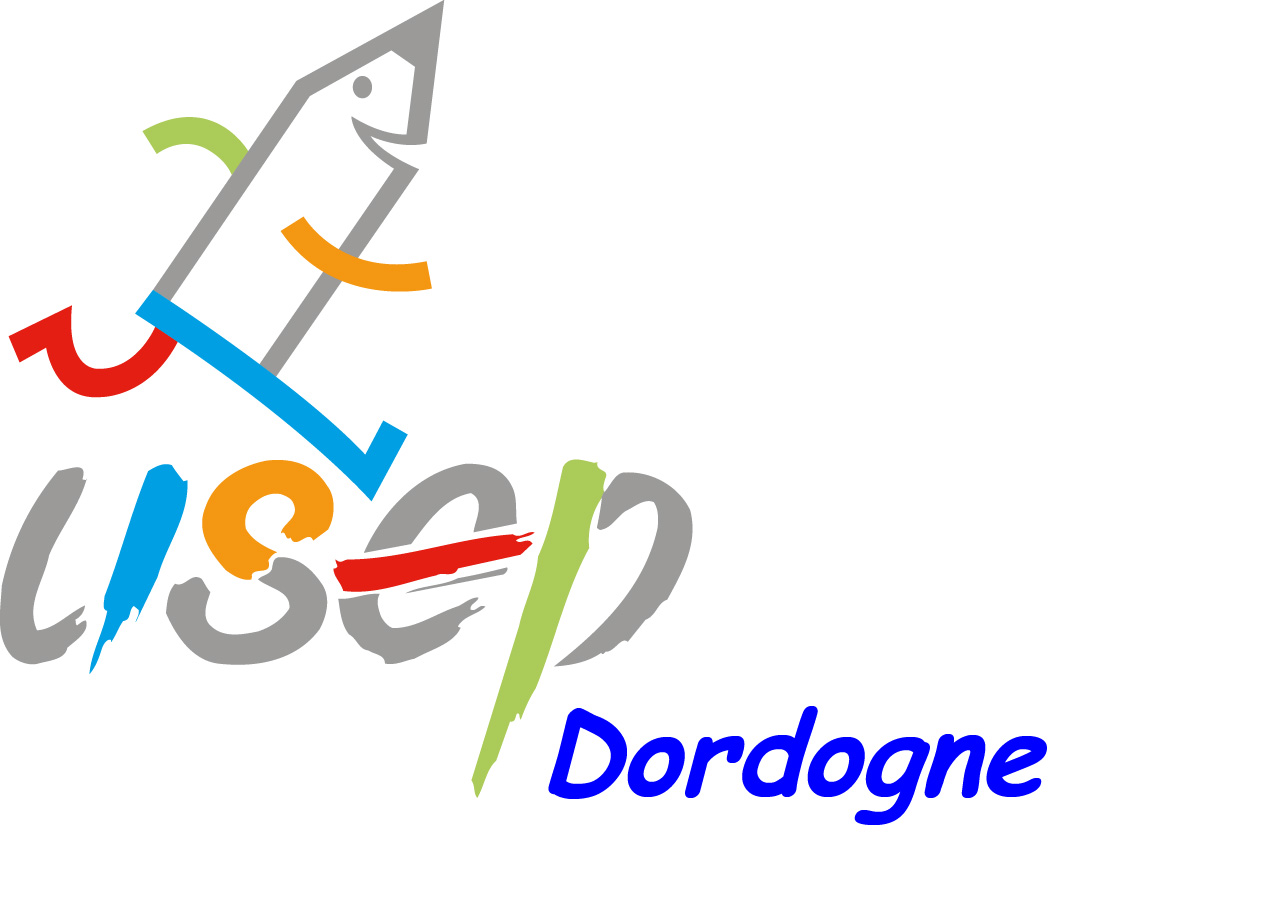 COUPON REPONSEAG USEP, 82 avenue G Pompidou à Périgueux. Le 9 mars à 15hNOM :PRENOM :FONCTION:Cocher la/les casesPARTICIPERA 				               □ NE PARTICIPERA PAS□ à l’AG		□ à l’apéritif			  	à l’AGCoupon réponse à retourner : soit par mail à gael@laligue24.org  soit par fax au : 05 53 53 93 95soit par courrier à : Gaël LASSALVETAT, délégué USEP, La ligue de l’enseignement de la Dordogne82, avenue Georges Pompidou - BP 80010 - 24001 Périgueux cedex 	